Dýchací soustava- umožňuje dýchání- zajišťuje přívod k_______ ze vzduchu- předávání kyslíku do krve- odchod o_____ u__________ z těla  venDýchací cesty:dutina n__________nosohltanh_______průdušnice (je jedna)p___________ (jsou dvě)plíce (levá, pravá)Plíce:- z vdechovaného vzduchu se dostává  kyslík do krve- z krve oxid uhličitý do  vydechovaného vzduchuDýchání:→ vdechnutý vzduch (ústy nebo _______ = je zdravější) → proudí dutinou nosní → do     nosohltanu → postupuje trubicí __________ → dál její částí zvanou průdušnice →    na konci se trubice dělí do 2 _________ → a vzduch postupuje do (L a P) plíce- dutinu nosní a nosohltan → chráníme před viry a bakteriemi (chřipka, __________)- dýchací cesty → chráním před onemocněním: * otužováním                                                                               * pravidelným vě______                                                                               * _________ na čerstvém vzduchu                                                                               * mytím __________                                                                               * očkováním                                           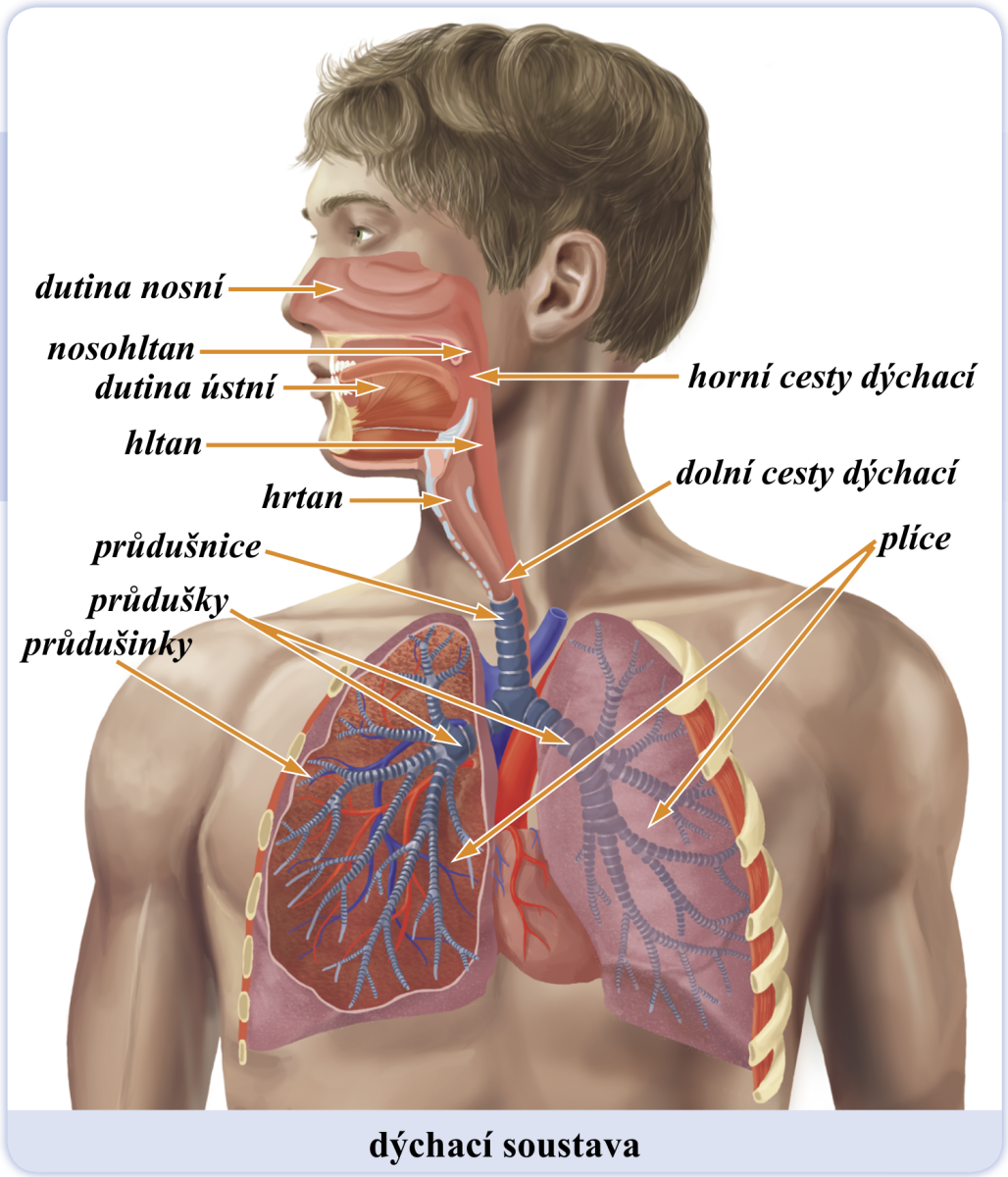 